Демонстрационный вариант контрольной работы дляпромежуточной полугодовой аттестации в 5-м классепо математике в 2021-2022 учебном годуИнструкция по выполнению работы
На выполнение проверочной работы по математике даётся 45 минут. Работа содержит 8 заданий.В заданиях, после которых есть поле со словом «Ответ», запишите ответ в указанном месте.В заданиях, после которых есть поле со словами «Решение» и «Ответ», запишите решение и ответ в указанном месте.Если вы хотите изменить ответ, зачеркните его и запишите рядом новый.При выполнении работы нельзя пользоваться учебниками, рабочими тетрадями, справочниками, калькулятором.При необходимости можно пользоваться черновиком. Записи в черновике проверяться и оцениваться не будут.Советуем выполнять задания в том порядке, в котором они даны. Для экономии времени пропускайте задание, которое не удаётся выполнить сразу, и переходите к следующему. Постарайтесь выполнить как можно больше заданий.Вариант 1Запишите натуральное число, которое на 113 меньше числа 56300.Пятая часть   числа равна 17. Найдите это число.При каком значении х верно равенство        х : 55 = 12 ?Два билета в зоопарк стоят 480 рублей. Столько же стоят три билета в кино. На сколько рублей билет в зоопарк дороже билета в кино? Запишите решение и ответ.Группа туристов, состоящая из 85 человек, разместилась в четырёхместных гостиничных номерах. Сколько номеров занято полностью?.Найдите значение выражения 7225: 85 + 64 · 2345 − 248838: 619. Запишите решение и ответ.В магазине продается несколько видов творога в различных упаковках и по различной цене. Какова наименьшая цена за 2 кг творога среди данных в таблице видов?8.Баскетбольная команда детской спортивной школы встречалась с командами нескольких школ. Количество очков, набранных игроками, тренер записывал в таблицу. Используя таблицу, ответьте на вопрос.Сколько очков набрал Владимир в третьей игре?На диаграмме показано, сколько плюшек съедал Карлсон в каждый день недели. Пользуясь этими данными, ответьте на вопрос.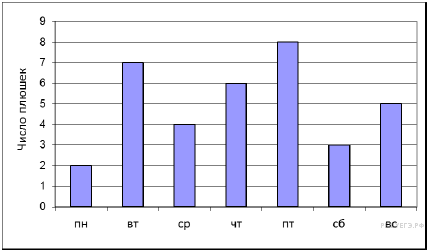 Сколько всего плюшек съел Карлсон за четыре первых дня недели?Вариант 2Напишите число, которое на 1756 больше числа 8999.Третья часть  числа равна 27. Найдите это число.При каком значении х верно равенство        х: 28 = 35?Два билета в зоопарк стоят 360 рублей. Столько же стоят три билета в кино. На сколько рублей билет в зоопарк дороже билета в кино? Запишите решение и ответ.В классе 30 учеников. На уроке физкультуры их построили в шеренги по 8 человек. Сколько было полных шеренг?Найдите значение выражения 54 · 3465 − 9016 : 92 + 360272 : 712.   Запишите решение и ответ.В магазине продаётся несколько видов творога в различных упаковках и по различной цене. В таблице показана масса каждой упаковки и её цена. Какова наименьшая цена за 1 килограмм творога?Запишите решение и ответ.8.1) Ниже приведены данные о количестве различных отметок по математике за четвёртую четверть в разных классах одной школы. Используя эти данные, ответь на вопросы.Сколько пятёрок по математике в 4 «Г» классе?2) На диаграмме показано, сколько плюшек съедал Карлсон в каждый день недели. Пользуясь этими данными, ответьте на вопрос.Сколько всего плюшек съел Карлсон за три первых дня недели?                                Оценивание отдельных заданийОтветыСистема оценивания выполнения всей работыМаксимальный балл за выполнение работы − 11.Рекомендации по переводу первичных баллов в отметки по пятибалльной шкалеОтвет:Ответ:Ответ:Ответ:Ответ:Ответ:Ответ:Ответ:Ответ:Решение:Ответ:Решение:Ответ:Решение:Ответ:Решение:Ответ:Решение:Ответ:Решение:Ответ:Ответ:Ответ:Ответ:Решение:Ответ:Решение:Ответ:Решение:Ответ:Решение:Ответ:Решение:Ответ:Решение:Ответ:Решение:Ответ:Решение:Ответ:Решение:Ответ:Решение:Ответ:Решение:Ответ:Решение:Ответ:Решение:Ответ:Решение:Ответ:Решение:Ответ:Решение:Ответ:УпаковкаЦена за упаковку400 г66 руб.500 г73 руб.400 г68 руб.500 г78 руб.Решение:Ответ:Решение:Ответ:Решение:Ответ:Решение:Ответ:Решение:Ответ:Решение:Ответ:Номер игрыАртёмТимурВладимирПервая игра299Вторая игра658Третья игра827Четвёртая игра4109Ответ:Ответ:Ответ:Ответ:Ответ:Ответ:Ответ:Ответ:Ответ:Ответ:Ответ:Ответ:Ответ:Ответ:Ответ:Решение:Ответ:Решение:Ответ:Решение:Ответ:Решение:Ответ:Решение:Ответ:Решение:Ответ:Ответ:Ответ:Ответ:Решение:Ответ:Решение:Ответ:Решение:Ответ:Решение:Ответ:Решение:Ответ:Решение:Ответ:Решение:Ответ:Решение:Ответ:Решение:Ответ:Решение:Ответ:Решение:Ответ:Решение:Ответ:Решение:Ответ:Решение:Ответ:Решение:Ответ:Решение:Ответ:УпаковкаМасса упаковкиЦена за упаковку1200 г52 руб.2250 г62 руб.3500 г125 руб.4200 г85 руб.Решение:Ответ:Решение:Ответ:Решение:Ответ:Решение:Ответ:Решение:Ответ:Решение:Ответ:КлассОтметка «3»Отметка «4»Отметка «5»4 «А»61164 «Б»21384 «В»51254 «Г»7910Ответ:Ответ:Ответ:Ответ:Ответ:Ответ:Номер задания 12345678.18.2Балл111112211№ 1 вариант2 вариант156187107552858136609804На 80 рублейНа 60 рублей521367225 : 85 = 852345 * 64 = 150080248838 : 619 = 402150080 + 85 = 150165150165 – 402 = 149763 Ответ: 149763.54 * 3465 = 1871109016 : 92 = 98360272 : 712 = 506187110 – 98 = 187012187012 + 506 = 187518Ответ: 187518.72922488.17108.21913Отметка по пятибалльной шкале             «2»           «3»    «4»«5»Первичные баллы           0–3           4-6    7-910-11